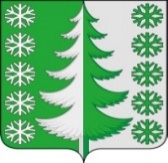 Ханты-Мансийский автономный округ - ЮграХанты-Мансийский муниципальный районмуниципальное образованиесельское поселение ВыкатнойАДМИНИСТРАЦИЯ СЕЛЬСКОГО ПОСЕЛЕНИЯПОСТАНОВЛЕНИЕот 28.10.2022                                                                                                    № 79 п. ВыкатнойО внесении изменений в постановление администрации сельского поселения Выкатной от 15.03.2022 № 23 «Об утверждении перечня главных администраторов источников финансирования дефицита бюджета сельского поселения Выкатной»В соответствии с пунктом 4 статьи 160.2 Бюджетного кодекса Российской Федерации, Уставом сельского поселения Выкатной:1. Внести в постановление администрации сельского поселения Выкатной от 15.03.2022 № 23 «Об утверждении перечня главных администраторов источников финансирования дефицита бюджета сельского поселения Выкатной» следующие изменения:	1.1. В пункте 4 постановления слова «на 2022 год и на плановый период 2023 и 2024 годов» заменить словами «на 2023 год и на плановый период 2024 и 2025 годов».2. Настоящее постановление вступает в силу с момента его официального опубликования (обнародования).3. Контроль за исполнением постановления оставляю за собой.Глава сельскогопоселения Выкатной                                                                        Н.Г. Щепёткин